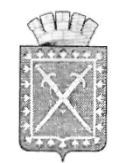 МУНИЦИПАЛЬНОЕ  КАЗЁННОЕ УЧРЕЖДЕНИЕ«УПРАВЛЕНИЕ  ОБРАЗОВАНИЯ АДМИНИСТРАЦИИГОРОДСКОГО ОКРУГА «ГОРОД   ЛЕСНОЙ»    02.11.2020                                                                                             № 280                                                                П Р И К А ЗОб организации и  проведении муниципального этапа Всероссийской олимпиады школьников в городском округе «Город Лесной» в 2020/2021 учебном годуВ соответствии с приказом Министерства образования и науки Российской Федерации от 18.11.2013 № 1252 «Об утверждении Порядка проведения всероссийской олимпиады школьников», планом организационно-управленческих мероприятий МКУ «Управление образования» на 2020/2021 учебный год, в целях создания качественных организационных условий проведения школьного этапа всероссийской олимпиады школьников в городском округе «Город Лесной» в 2020/2021 учебном годуПРИКАЗЫВАЮ:Организовать и провести в 2020/2021 учебном году муниципальный этап Всероссийской олимпиады школьников (далее – муниципальный этап олимпиады) по 21 общеобразовательному предмету: математика, русский язык, иностранный язык (английский, немецкий, французский), информатика и ИКТ, физика, химия, биология, экология, география, астрономия, литература, история, обществознание, экономика, право, искусство (мировая художественная культура), физическая культура, технология, основы безопасности жизнедеятельности с использованием информационно-коммуникационных технологий. Установить сроки проведения муниципального этапа олимпиады с 10 ноября по 10 декабря 2020 года. Установить местами проведения муниципального этапа олимпиады общеобразовательные организации городского округа «Город Лесной», где есть участники, набравшие на школьном этапе олимпиады необходимое количество баллов для участия в следующем этапе. Утвердить:состав оргкомитета муниципального этапа олимпиады в 2020/2021 учебном году (приложение № 1); график проведения муниципального этапа олимпиады в 2020/2021 учебном году (приложение № 2);порядок проведения муниципального этапа всероссийской олимпиады школьников в городском округе «Город Лесной» в 2020/2021 учебном году (приложение № 3); разработанные региональными предметно-методическими комиссиями олимпиады требования к организации и проведению муниципального этапа олимпиады по каждому общеобразовательному предмету, которые определяют принципы составления олимпиадных заданий и формирования комплектов олимпиадных заданий, описание необходимого материально-технического обеспечения для выполнения олимпиадных заданий, критерии и методики оценивания выполненных олимпиадных заданий, процедуру регистрации участников олимпиады, показ олимпиадных работ, а также рассмотрения апелляций участников олимпиады, размещенные на официальном сайте МКУ «Управление образования»;форму заявления родителей (законных представителей) обучающихся на участие в муниципальном этапе олимпиады (приложение № 4);форму заявления участника олимпиады на апелляцию (приложение № 5);квоту победителей и призёров муниципального этапа олимпиады - не более 25 процентов от общего числа участников муниципального этапа олимпиады по каждому общеобразовательному предмету, квоту победителей муниципального этапа - 8 процентов от общего числа участников муниципального этапа по каждому общеобразовательному предмету, при этом, победителем, призёром муниципального этапа олимпиады признаётся участник, набравший не менее 50 процентов от максимально возможного количества баллов по итогам оценивания выполненных олимпиадных заданий;результаты по каждому общеобразовательному предмету (рейтинг победителей и призеров муниципального этапа олимпиады) и опубликовать их на официальном сайте МКУ «Управление образования». 5. Установить количество баллов по каждому общеобразовательному предмету и классу, необходимое для участия на муниципальном этапе олимпиады. Установленные баллы разместить на официальном сайте МКУ «Управление образования». 6. Наградить участников муниципального этапа олимпиады сертификатами и грамотами победителей и призеров. 7. Руководителю МКУ «Информационно-методический центр» (Левиной И.В.) обеспечить информационно-методическое и техническое сопровождение организации и проведения муниципального этапа олимпиады:назначить ответственным за организацию и проведение муниципального этапа олимпиады в 2020/2021 учебном году заместителя директора МКУ ИМЦ  Костицыну Ю.В.;обеспечить организацию и проведение муниципального этапа олимпиады в 2020/2021 учебном году в соответствии с Порядком проведения олимпиады;обеспечить передачу олимпиадных заданий по общеобразовательным предметам в места проведения муниципального этапа олимпиады посредством защищенного канала связи VipNet Деловая почта (доступ к защищенному каналу связи имеют ответственные за информационный обмен в ОО) за 2 часа до начала мероприятий; обеспечить передачу файлов с ключами к олимпиадным заданиям,  выполненными олимпиадными заданиями жюри муниципального этапа в день проведения олимпиад; занести результаты участников муниципального этапа олимпиады в региональную базу данных «Всероссийская олимпиада школьников»; обеспечить хранение олимпиадных заданий по каждому общеобразовательному предмету для муниципального этапа олимпиады до их направления в пункты проведения олимпиады и их конфиденциальность до начала проведения олимпиады по соответствующему общеобразовательному предмету; информировать руководителей общеобразовательных организаций о сроках и местах проведения муниципального этапа олимпиады по каждому общеобразовательному предмету, а также о требованиях к организации и проведению муниципального этапа олимпиады по каждому общеобразовательному предмету;разместить актуальную информацию о проведении муниципального этапа олимпиады на сайте управления образования;сформировать итоговые протоколы по 21 общеобразовательному предмету; направить отчеты по проведению муниципального этапа олимпиады в ГАОУ ДПО СО «Институт развития образования» в соответствии с запросом;организовать проведение установочного совещания по организации муниципального этапа олимпиады для представителей общеобразовательных организаций в срок до 06.11.2020. 8. Руководителям общеобразовательных учреждений в целях создания организационно-технических и кадровых условий для проведения муниципального этапа олимпиады в указанные сроки обеспечить:выполнение санитарно-эпидемиологических требований по постановлению Главного государственного санитарного врача РФ от 30 июня 2020 г. N 16; участие педагогов в организации и проведении муниципального этапа олимпиады в 2020/2021 учебном году в соответствии с графиком;работу организаторов муниципального этапа олимпиады с использованием информационно-коммуникационных технологий; участие победителей, призеров и участников школьного этапа Всероссийской олимпиады школьников 2020/2021 учебного года, набравших необходимое количество баллов по каждому образовательному предмету и классу; победителей и призеров муниципального этапа Всероссийской олимпиады школьников 2019/2020 учебного года в муниципальном этапе Всероссийской олимпиады в соответствии с утвержденным графиком;сопровождающих для участников муниципального этапа олимпиады к месту проведения олимпиады; предоставление каждому участнику муниципального этапа олимпиады равных условий: отдельного рабочего места, оборудованного в соответствии с требованиями к проведению муниципального этапа олимпиады по каждому общеобразовательному предмету, в соответствии с действующими на момент проведения олимпиады санитарно-эпидемиологическими правилами и нормами;предоставить аудитории для работы жюри муниципального этапа из состава общеобразовательной организации. 9. Ответственным за организацию и проведение муниципального этапа олимпиады в общеобразовательных организациях городского округа «Город Лесной» в случае неявки участника муниципального этапа олимпиады, заявленного в списках, предоставить официальное разъяснение о причине его отсутствия не позднее суток с момента проведения олимпиады в МКУ «Информационно-методический центр» Костицыной Ю.В. 9. Председателям жюри муниципального этапа олимпиады организовать проверку выполненных олимпиадных заданий и внесение зашифрованных результатов в первичный протокол (Google-таблица). 10.  Контроль исполнения приказа оставляю за собой.Заместитель начальника МКУ «Управление образованияадминистрации городского округа «Город Лесной»                              О.Г. Цимлякова Приложение № 1 к приказуМКУ «Управление      образования»от _________ № _______Состав оргкомитета муниципального этапа олимпиады в 2020/2021 учебном годуПриложение № 2 к приказуМКУ «Управление      образования»от _________ № _______График проведения муниципального этапа олимпиады в 2020/2021 учебном годув городском округе «Город Лесной» Приложение № 3 к приказуМКУ «Управление      образования»от _________ № _______Порядок проведения муниципального этапа Всероссийской олимпиады школьниковв городском округе «Город Лесной» в 2020/2021 учебном годуI. Общие положенияНастоящий Порядок проведения муниципального этапа всероссийской олимпиады школьников в городском округе «Город Лесной» (далее - Порядок) разработан в соответствии с Приказом Минобрнауки России от 18.11.2013 N 1252 «Об утверждении Порядка проведения Всероссийской олимпиады школьников», Постановлением Главного государственного санитарного врача Российской Федерации от 30.06.2020 г. № 16 «Об утверждении санитарно-эпидемиологических правил СП 3.1/2.4.3598-20 «Санитарно-эпидемиологические требования к устройству, содержанию и организации работы образовательных организаций и других объектов социальной инфраструктуры для детей и молодежи в условиях распространения новой коронавирусной инфекции (COVID-19)».Настоящий Порядок устанавливает сроки проведения муниципального этапа Всероссийской олимпиады школьников (далее - муниципальный этап олимпиады), перечень общеобразовательных предметов, по которым он проводится, определяет организационно-технологическую модель проведения муниципального этапа олимпиады, участников муниципального этапа олимпиады, их права и обязанности, устанавливает правила утверждения результатов муниципального этапа олимпиады и определения победителей и призеров муниципального этапа олимпиады, образцы поощрительных грамот победителей и призеров муниципального этапа олимпиады.Муниципальный этап олимпиады проводится в целях выявления и развития у обучающихся творческих способностей и интереса к научной (научно-исследовательской) деятельности, пропаганды научных знаний, отбора лиц, проявивших выдающиеся способности, для участия в региональном этапе всероссийской олимпиады школьников по общеобразовательным предметам.Муниципальный этап олимпиады проводится по 21 общеобразовательному предмету: математика, русский язык, иностранный язык (английский, немецкий, французский), информатика и ИКТ, физика, химия, биология, экология, география, астрономия, литература, история, обществознание, экономика, право, искусство (мировая художественная культура), физическая культура, технология, основы безопасности жизнедеятельности для обучающихся по образовательным программам основного общего и среднего общего образования.Организаторами муниципального этапа олимпиады является МКУ «Управление образования» и МКУ Информационно-методический центр» (далее - Организаторы).Организаторы вправе привлекать к проведению муниципального этапа олимпиады образовательные организации, учебно-методические объединения и общественные организации в порядке, установленном законодательством Российской Федерации.Индивидуальные результаты участников муниципального этапа олимпиады с указанием сведений об участниках (код территории, фамилия, инициалы, класс, количество баллов, субъект Российской Федерации) (далее - сведения об участниках) заносятся в рейтинговую таблицу результатов участников муниципального этапа олимпиады по общеобразовательному предмету, представляющую собой ранжированный список участников, расположенных по мере убывания набранных ими баллов (далее - рейтинг). Участники с равным количеством баллов располагаются в алфавитном порядке. Муниципальный этап олимпиады проводится на базе общеобразовательных организаций, определенных Организаторами.Рабочим языком проведения муниципального этапа олимпиады является русский язык.Взимание платы за участие в муниципальном этапе олимпиады не допускается.При проведении муниципального этапа олимпиады каждому участнику должно быть предоставлено отдельное рабочее место, оборудованное в соответствии с требованиями к проведению муниципального этапа олимпиады по каждому общеобразовательному предмету. Все рабочие места должны обеспечивать участникам равные условия, соответствовать действующим на момент проведения муниципального этапа олимпиады санитарным эпидемиологическим правилам и нормам.В месте проведения муниципального этапа олимпиады вправе присутствовать представители Организатора, Оргкомитета и жюри муниципального этапа олимпиады, должностные лица Министерства общего и профессионального образования Свердловской области, Министерства просвещения Российской Федерации, а также граждане, аккредитованные в качестве общественных наблюдателей в порядке, установленном Министерством общего и профессионального образования Свердловской области.До начала муниципального этапа олимпиады по каждому общеобразовательному предмету представители Организатора (организаторы в аудиториях из числа педагогических работников общеобразовательных организаций по месту проведения, не являющиеся специалистами по общеобразовательному предмету) проводят инструктаж участников муниципального этапа олимпиады - информируют о продолжительности муниципального этапа олимпиады по общеобразовательному предмету, порядке подачи апелляций о несогласии с выставленными баллами, случаях удаления, времени и месте ознакомления с результатами муниципального этапа олимпиады.Родители (законные представители) обучающихся, не принимавших участие в школьном этапе олимпиады по общеобразовательному предмету и заявивших о своем участии в муниципальном этапе олимпиады на основании статуса победителя или призера муниципального этапа олимпиады прошлого года, в срок не менее чем за 5 рабочих дней до начала муниципального этапа олимпиады в письменной форме подают заявление и предоставляют Организатору муниципального этапа олимпиады согласие на обработку персональных данных, согласие на публикацию олимпиадной работы своего несовершеннолетнего ребенка, в том числе в информационно - телекоммуникационной сети «Интернет» (далее - сеть Интернет), в письменной форме подтверждают ознакомление с настоящим Порядком, предоставляют документы (поощрительные грамоты), подтверждающие право участия в муниципальном этапе олимпиады.Во время проведения муниципального этапа олимпиады участники олимпиады:- должны соблюдать настоящий Порядок и требования к организации и проведению соответствующего этапа олимпиады по каждому общеобразовательному предмету, утвержденные Организатором муниципального этапа олимпиады;- должны следовать указаниям представителей Организатора муниципального этапа олимпиады;- не вправе общаться друг с другом, свободно перемещаться по аудитории;- вправе иметь справочные материалы, средства связи и электронно-вычислительную технику, разрешенные к использованию, перечень которых определяется в требованиях к организации и проведению муниципального этапа олимпиады по каждому общеобразовательному предмету.15. В случае нарушения участником муниципального этапа олимпиады настоящего Порядка и (или) утвержденных требований к организации и проведению муниципального этапа олимпиады по каждому общеобразовательному предмету, представитель Организатора вправе удалить данного участника муниципального этапа олимпиады из аудитории, составив акт об удалении участника.16. Участник муниципального этапа олимпиады, который был удален, лишается права дальнейшего участия в олимпиаде по данному общеобразовательному предмету в текущем году.17. В целях обеспечения права на объективное оценивание работы участник муниципального этапа олимпиады вправе подать в письменной форме апелляцию о несогласии с выставленными баллами в жюри муниципального этапа олимпиады.17.1. Участник муниципального этапа олимпиады перед подачей апелляции вправе убедиться в том, что его работа проверена и оценена в соответствии с установленными критериями и методикой оценивания выполненных олимпиадных заданий.17.2. Рассмотрение апелляции проводится с участием самого участника муниципального этапа олимпиады.17.3. По результатам рассмотрения апелляции о несогласии с выставленными баллами жюри муниципального этапа олимпиады принимает решение об отклонении апелляции и сохранении выставленных баллов или об удовлетворении апелляции и корректировке баллов.II. Организация проведения муниципального этапа олимпиады1. Муниципальный этап олимпиады проводится в 2020/2021 учебном году с 10 ноября по 11 декабря.2.	Организатор; -	формирует Оргкомитет муниципального этапа олимпиады и утверждает его состав; - формирует жюри муниципального этапа олимпиады по каждому общеобразовательному предмету и утверждает их составы;- устанавливает количество баллов по каждому общеобразовательному предмету и классу, необходимое для участия в муниципальном этапе олимпиады;- утверждает разработанные региональными предметно-методическими комиссиями олимпиады требования	к организации и проведению муниципального этапа олимпиады по каждому общеобразовательному предмету, определяющие принципы составления олимпиадных заданий и формирования комплектов олимпиадных заданий, описание необходимого материально-технического обеспечения для выполнения олимпиадных заданий, перечень справочных материалов, средств связи и электронно-вычислительной техники, разрешенных к использованию во время проведения олимпиады, критерии и методики оценивания выполненных олимпиадных заданий, процедуру регистрации участников муниципального этапа олимпиады и показа олимпиадных работ, а также рассмотрения апелляций участников олимпиады;- обеспечивает хранение и конфиденциальность олимпиадных заданий по каждому общеобразовательному предмету муниципального этапа олимпиады;- организует заблаговременное информирование руководителей общеобразовательных организаций, осуществляющих образовательную деятельность по образовательным программам основного общего и среднего общего образования, расположенных на территории городского округа «Город Лесной», участников муниципального этапа олимпиады, и их родителей (законных представителей) о сроках и местах проведения муниципального этапа олимпиады по каждому общеобразовательному предмету, а также о настоящем Порядке и утвержденных требованиях к организации и проведению муниципального этапа олимпиады по каждому общеобразовательному предмету;- определяет квоты победителей и призеров муниципального этапа олимпиады по каждому общеобразовательному предмету;- утверждает результаты муниципального этапа олимпиады по каждому общеобразовательному предмету (рейтинг победителей и рейтинг призеров муниципального этапа олимпиады) и публикует их на своем официальном сайте в сети Интернет, в том числе протоколы жюри муниципального этапа олимпиады по каждому общеобразовательному предмету;- передает результаты участников муниципального этапа олимпиады по каждому общеобразовательному предмету организатору регионального этапа олимпиады в установленной им форме;- награждает победителей и призеров муниципального этапа олимпиады поощрительными грамотами.3. Координацию организации и проведения муниципального этапа олимпиады осуществляет Оргкомитет муниципального этапа олимпиады (далее - Оргкомитет) под руководством председателя - начальника МКУ «Управление образования».4. Состав Оргкомитета формируется из специалистов Управления образования, Информационно-методического центра, муниципальных предметно-методических комиссий олимпиады, руководителей городских методических объединений, педагогических работников и утверждается приказом МКУ «Управление образования».5. Оргкомитет: - определяет организационно-технологическую модель проведения муниципального этапа олимпиады;- обеспечивает организацию и проведение муниципального этапа олимпиады в соответствии с настоящим Порядком, утвержденными Организатором требованиями к организации и проведению муниципального этапа олимпиады по каждому общеобразовательному предмету и действующими на момент проведения олимпиады санитарно-эпидемиологическими требованиями к условиям и организации обучения в организациях, осуществляющих образовательную деятельность по образовательным программам основного общего и среднего общего образования;- организует кодирование (обезличивание) олимпиадных работ участников муниципального этапа олимпиады;- несет ответственность за жизнь и здоровье участников во время проведения муниципального этапа олимпиады по каждому общеобразовательному предмету;- координирует работу по формированию составов жюри муниципального этапа олимпиады по каждому общеобразовательному предмету, сбору и обобщению информации о сроках и местах проведения, числе участников, итогах муниципального этапа олимпиады;-	заслушивает представителей жюри муниципального этапа, отчеты о результатах их работы по организации, координации и проведению муниципального этапа олимпиады;- направляет в МКУ «Управление образования» предложения по совершенствованию и развитию условий проведения муниципального этапа олимпиады.Для объективной проверки олимпиадных заданий, выполненных участниками, на муниципальном этапе олимпиады формируются жюри муниципального этапа олимпиады по каждому общеобразовательному предмету (далее - жюри) из числа педагогических работников, руководящих работников общеобразовательных организаций, специалистов Управления образования, Информационно-методического центра.6. Жюри:- принимает для оценивания закодированные (обезличенные) олимпиадные работы участников муниципального этапа олимпиады с использованием информационно-коммуникационных технологий;- оценивает выполненные олимпиадные задания в соответствии с утвержденными критериями и методиками оценивания выполненных олимпиадных заданий;- проводит с участниками муниципального этапа олимпиады анализ олимпиадных заданий и их решений с использованием информационно-коммуникационных технологий;- осуществляет участников муниципального этапа олимпиады показ выполненных ими олимпиадных заданий (по запросу);- представляет результаты муниципального этапа олимпиады ее участникам;- рассматривает апелляции участников муниципального этапа олимпиады с использованием с использованием информационно-коммуникационных технологий;- определяет победителей и призеров муниципального этапа олимпиады на основании единого муниципального рейтинга по каждому общеобразовательному предмету и в соответствии с квотой (при этом призером муниципального этапа олимпиады признается участник, набравший не менее 50 процентов от максимально возможного количества баллов по итогам оценивания выполненных олимпиадных заданий, победителем - участник, набравший не менее 75 процентов от максимально возможного количества баллов).7. Организаторы муниципального этапа на основании результатов проверки олимпиадных заданий выстраивают рейтинг участников муниципального этапа олимпиады по каждому общеобразовательному предмету и формируют протоколы в соответствии с утвержденными формами и сроками. 8. В случае равного количества баллов участников муниципального этапа олимпиады, занесенных в итоговый рейтинг, квота победителей и (или) призеров увеличивается на количество обучающихся, набравших равное количество баллов с последним в рейтинге обучающимся, получившим статус призера или победителя. 9. Состав жюри муниципального этапа олимпиады меняется не менее чем на пятую часть от общего числа членов не реже одного раза в пять лет.10. Основными принципами деятельности Оргкомитета, жюри муниципального этапа олимпиады являются компетентность, объективность, гласность, а также соблюдение норм профессиональной этики. III. Проведение муниципального этапа олимпиады1.	Муниципальный этап олимпиады проводится по разработанным региональными предметно-методическими комиссиями заданиям по общеобразовательным предметам, по которым проводится олимпиада, основанным на содержании образовательных программ основного общего и среднего общего образования углубленного уровня и соответствующей направленности (профиля) для VII-XI классов (далее - олимпиадные задания).2. Конкретные сроки проведения муниципального этапа олимпиады по каждому общеобразовательному предмету устанавливаются Министерством общего и профессионального образования Свердловской области.3. На муниципальном этапе олимпиады по каждому общеобразовательному предмету принимают индивидуальное участие:- участники школьного этапа олимпиады текущего учебного года, набравшие необходимое для участия в муниципальном этапе олимпиады количество баллов, установленное Организаторами;- победители и призеры муниципального этапа олимпиады предыдущего учебного года, продолжающие обучение в организациях, осуществляющих образовательную деятельность по образовательным программам основного общего и среднего общего образования.4. Победители и призеры муниципального этапа олимпиады предыдущего года вправе выполнять олимпиадные задания, разработанные для более старших классов по отношению к тем, в которых они проходят обучение. В случае их прохождения на последующие этапы олимпиады, данные участники выполняют олимпиадные задания, разработанные для класса, который они выбрали на муниципальном этапе олимпиады.5. Руководители общеобразовательных организаций, осуществляющих образовательную деятельность по образовательным программам основного общего и среднего общего образования, в которых проводится муниципальный этап олимпиады:- разрабатывают локальные нормативные акты, издают распорядительные документы, обеспечивающие проведение муниципального этапа олимпиады в соответствии с настоящим Порядком, другими документами, регламентирующими проведение муниципального этапа олимпиады в городском округе «Город Лесной» в текущем учебном году;- организуют и проводят муниципальный этап олимпиады в соответствии с настоящим Порядком, утвержденными Организатором требованиями к организации и проведению муниципального этапа олимпиады по каждому общеобразовательному предмету, действующими на момент проведения муниципального этапа олимпиады санитарно-эпидемиологическими требованиями к условиям и организации обучения в общеобразовательной организации;- размещают информацию о сроках и местах проведения муниципального этапа олимпиады по каждому общеобразовательному предмету, а также о настоящем Порядке и утвержденных требованиях к организации и проведению муниципального этапа олимпиады по каждому общеобразовательному предмету на сайтах общеобразовательных организаций, информационных стендах;- организуют проведение инструктажа организаторов в аудиториях и инструктажа участников перед проведением муниципального этапа олимпиады по общеобразовательному предмету;- несут ответственность за жизнь и здоровье участников во время проведения муниципального этапа олимпиады;- обеспечивают организационно-технические условия для работы жюри в соответствии с установленными сроками, требованиями и формами документации муниципального этапа олимпиады;- обеспечивают организацию проведения процедуры апелляции с видеофиксацией;- обеспечивают хранение работ участников муниципального этапа олимпиады после его завершения в течение трех лет;- обеспечивают конфиденциальность олимпиадных заданий;- организуют размещение оперативной информации о проведении муниципального этапа олимпиады на официальном сайте общеобразовательной организации.- организуют информирование педагогов, обучающихся и их родителей (законных представителей) о сроках и местах проведения муниципального этапа олимпиады по каждому общеобразовательному предмету, а также о настоящем Порядке и утвержденных требованиях к организации и проведению муниципального этапа олимпиады по каждому общеобразовательному предмету в установленные Организатором сроки;- организуют сбор и хранение в течение одного учебного года заявлений родителей (законных представителей)	 обучающихся, не принимавших участие в школьном этапе олимпиады по общеобразовательному предмету и заявивших о своем участии в муниципальном этапе олимпиады на основании статуса победителя или призера муниципального этапа прошлого года, об ознакомлении с настоящим Порядком, согласий на обработку персональных данных, согласий на публикацию олимпиадных работ своих несовершеннолетних детей, в том числе в сети Интернет.IV. Прием и рассмотрение апелляций1. Участники муниципального этапа олимпиады вправе подать в жюри письменной форме заявление на апелляцию о несогласии с выставленными баллами.2. Апелляция о несогласии с выставленными баллами подается лично участником муниципального этапа олимпиады в утвержденные сроки.3. Рассмотрение апелляции проводится с участием самого участника муниципального этапа олимпиады.4. Жюри рассматривает апелляции участников олимпиады с использованием видеофиксации.5. Процедура показа олимпиадных работ и анализ заданий проводятся в общеобразовательной организации по месту проведения олимпиады по общеобразовательному предмету в срок не позднее 1 рабочего дня после публикации на сайте МБУ «Управления образования» результатов выполнения олимпиадных заданий. 6. Общая процедура рассмотрения апелляций участников:- для проведения апелляции в общеобразовательной организации (по месту проведения муниципального этапа олимпиады по общеобразовательному предмету) создается апелляционная комиссия из членов жюри (не менее трех человек);- процедура апелляции проводится жюри совместно с представителями Оргкомитета в общеобразовательной организации (по месту проведения муниципального этапа олимпиады по общеобразовательному предмету) в день проведения процедуры показа олимпиадных работ;- участник перед подачей апелляции вправе убедиться в том, что его работа проверена и оценена в соответствии с установленными критериями и методикой оценивания выполненных олимпиадных заданий;- критерии и методика оценивания олимпиадных заданий не являются предметом апелляции и пересмотру не подлежат;- в случае несогласия участника с полученными баллами на имя председателя жюри участником подается заявление;- рассмотрение апелляции проводится в присутствии участника муниципального этапа олимпиады в день подачи апелляции с использованием видеофиксации;- по результатам рассмотрения апелляции о несогласии с выставленными баллами жюри принимает решение об отклонении апелляции и сохранении выставленных баллов или об удовлетворении апелляции и корректировке баллов. Решение апелляционной комиссии принимается большинством голосов от списочного состава комиссии. В случае равенства голосов председатель комиссии имеет право решающего голоса. Решения апелляционной комиссии являются окончательными и пересмотру не подлежат;- работа апелляционной комиссии оформляется в протоколе апелляций, который подписывается председателем жюри и всеми членами комиссии. Протокол проведения апелляции передаются председателю жюри для внесения изменений в отчетную документацию.Приложение № 1 к Порядку проведения муниципального этапаолимпиады в городском округе «Город Лесной» в 2020/2021 учебном годуИнструкция для организаторов в аудитории и ответственных в общеобразовательных организациях за организацию и проведениемуниципального этапа Всероссийской олимпиады школьниковв ГО «Город Лесной» в 2020/2021 учебном годуОрганизатором в аудитории муниципального этапа олимпиады является педагогический работник общеобразовательной организации, назначенный приказом руководителя общеобразовательной организации - места проведения муниципального этапа олимпиады, не являющийся педагогом по данному предмету, ознакомленный с Порядком и требованиями к проведению муниципального этапа олимпиады.Муниципальный этап олимпиады проводится в соответствии с датой, утвержденной приказом Управления образования ГО «Город Лесной». До начала муниципального этапа олимпиады по общеобразовательному предмету необходимо подготовить рабочие места для участников в соответствии с требованиями муниципальных предметно-методических комиссий.Каждому участнику до начала муниципального этапа олимпиады по общеобразовательному предмету должен быть присвоен личный шифр, который используется для идентификации олимпиадной работы после окончания ее проверки. Шифр выдается участнику при регистрации. Использовать в оформлении работы фамилию, имя, отчество обучающегося либо иную информацию, которая может служить средством идентификации личности участника, запрещается. Запрещается выполнение работы обучающимся под чужим шифром.Для каждого участника необходимо подготовить регистрационный лист, на котором напечатаны фамилия, имя, отчество участника, школа, класс, шифр.Рекомендуется заранее подготовить схему размещения участников в кабинете, по одному человеку за парту (стол), рассадка осуществляется в шахматном порядке. Для каждой параллели должны быть подготовлены отдельные аудитории.Во время проведения муниципального этапа олимпиады в каждой аудитории присутствует организатор. В случае необходимости временно покинуть аудиторию следует произвести замену из числа организаторов вне аудитории.Ответственному за организацию и проведение муниципального этапа олимпиады (согласно приказу руководителя общеобразовательной организации) необходимо до начала проведении олимпиады по общеобразовательному предмету:- с использованием технического оборудования - проверить его работоспособность и исправность;- подготовить для участников черновики - листы со штампом общеобразовательной организации;- провести инструктаж по процедуре проведения муниципального этапа олимпиады для организаторов в аудитории.Организатор в аудитории обязан: – прибыть в общеобразовательную организацию не позднее, чем за 1 час до начала; – произвести рассадку участников, при этом следить за тем, чтобы личные вещи (сумки, пакеты, мобильные устройства в выключенном состоянии и т.п.) были оставлены на специально выделенном столе у входа внутри аудитории;– перед началом выполнения олимпиадных заданий по каждому общеобразовательному предмету зачитать инструкцию для участников, проинформировать участников о:· времени выполнения олимпиадной работы;· правилах оформления титульного листа олимпиадной работы;· порядке выполнения олимпиадной работы, в том числе запрете иметь при себе и использовать средства связи и электронно-вычислительной техники, справочные материалы, кроме разрешенных к использованию во время проведения муниципального этапа олимпиады, перечень которых определен в требованиях; · порядке, времени и месте подачи апелляции о несогласии с выставленными баллами;· причинах, порядке, последствиях удаления участника муниципального этапа Олимпиады по общеобразовательному предмету;· времени и месте ознакомления с результатами муниципального этапа Олимпиады по общеобразовательному предмету;– выдать каждому участнику текст олимпиадной работы, тетрадь (листы) для выполнения олимпиадного задания со штампом общеобразовательной организации, проштампованную бумагу для черновиков; – объявить о начале муниципального этапа олимпиады по общеобразовательному предмету и зафиксировать время начала и окончания на доске (время, затраченное на оформление титульного листа олимпиадной работы, не включается в продолжительность выполнения заданий); – следить за порядком в аудитории;– за 15 и 5 минут до окончания - напомнить о времени окончания; – осуществить процедуру удаления участника в случае нарушения им Порядка и (или) утвержденных требований к организации и проведению муниципального этапа олимпиады по общеобразовательному предмету;– составить акт об удалении участника; – обеспечить сбор выполненных олимпиадных работ (при этом следить за тем, чтобы был заполнен титульный лист олимпиадной работы и сдан текст олимпиадных заданий); – проставить символ Z на незаполненных (пустых) местах олимпиадной работы;– передать работы участников ответственному за организацию и проведение муниципального этапа олимпиады.Организатору в аудитории во время проведения муниципального этапа Олимпиады по каждому общеобразовательному предмету, запрещается: –  покидать аудиторию без уважительной причины;–  использовать средства связи и электронно-вычислительную технику.Организатор, осуществляющий деятельность вне аудитории (дежурный по этажу) во время проведения муниципального этапа олимпиады по общеобразовательному предмету, обязан: –  прибыть в общеобразовательную организацию не позднее, чем за 30 минут до начала; – занять указанное ответственным за организацию и проведение муниципального этапа олимпиады место дежурства;– осуществлять контроль за перемещением по зданию лиц, имеющих право присутствовать в учреждении в день проведения муниципального этапа Олимпиады по общеобразовательному предмету; –  следить за соблюдением тишины и порядка; Организатору, осуществляющему деятельность вне аудитории, запрещается: –  покидать место дежурства без уважительной причины;– использовать во время проведения муниципального этапа олимпиады средства связи и электронно-вычислительную технику.Инструкция для участников, зачитываемая организатором в аудитории перед началом муниципального этапа Всероссийской олимпиады школьниковпо каждому общеобразовательному предметув ГО «Город Лесной» в 2020/2021 учебном годуТекст зачитывается организатором в аудитории перед началом выполнения участниками олимпиадных заданий по общеобразовательному предмету.Организатору необходимо помнить, что олимпиада проводится в спокойной и доброжелательной обстановке.Уважаемые участники олимпиады!Сегодня, __________ (дата) в Лесном проходит муниципальный этап Всероссийской олимпиады школьников по ______________ (назвать общеобразовательный предмет).Во время проведения муниципального этапа олимпиады вы должны соблюдать Порядок проведения школьного этапа всероссийской олимпиады школьников и требования к проведению муниципального этапа олимпиады по ___________________________ (общеобразовательному предмету), утвержденные Организатором школьного этапа олимпиады.При выполнении олимпиадных заданий вы должны следовать указаниям организаторов муниципального этапа олимпиады.Участникам запрещается:- иметь при себе средства связи, электронно-вычислительную технику, справочные материалы, письменные заметки;- выносить из аудиторий черновики, олимпиадные задания на бумажном или электронном носителях, фотографировать олимпиадные задания;-  пользоваться справочными материалами, кроме тех, которые разрешены (зачитать из требований по общеобразовательному предмету разрешенные справочные материалы);-  разговаривать, пересаживаться, обмениваться любыми материалами и предметами.За нарушение указанных требований вы будете удалены из аудитории с лишением права участия в олимпиаде по __________(назвать общеобразовательный предмет) в текущем учебном году.В этом случае Порядком проведения олимпиады не предусмотрена подача апелляции о нарушении Порядка проведения олимпиады.При выполнении олимпиадной работы вы можете пользоваться черновиком, который лежит у вас на столе, и личными канцелярскими принадлежностями. Черновики не проверяются и не оцениваются жюри.Олимпиадная работа выполняется по заданиям и в соответствии с требованиями, разработанными региональной предметно-методическими комиссиями _______________________ (указать требования к выполнению - тип задания, способы выполнения и пр.)Результаты выполнения олимпиадных работ будут оглашены ______________ (указать время, место).В случае несогласия с выставленными баллами вы можете в течение 1 рабочего дня после оглашения результатов подать апелляцию (письменное заявление) на имя председателя жюри муниципального этапа Олимпиады по общеобразовательному предмету с указанием причин.Апелляция подается в МКУ ИМЦ, каб. 6. По результатам рассмотрения апелляции жюри принимает решение об отклонении или удовлетворении апелляции и корректировке баллов. Решение апелляционной комиссии является окончательным и пересмотру не подлежит.Для выполнения работы у вас есть _________ минут. За 15 минут для окончания времени я сообщу вам об этом.Прошу оформить титульный лист олимпиадной работы: указать шифр участника в отведенном для этого месте.Проверьте, чтобы на вашей работе был указан шифр участника. Без него ваша работа не будет проверена.Инструктаж закончен. Перед началом выполнения олимпиадных заданий, пожалуйста, внимательно прочитайте задания.Начало выполнения олимпиадной работы: ______ (объявить время и зафиксировать на доске).Окончание выполнения олимпиадной работы: _____(объявить время и зафиксировать на доске).* Время, отведенное на инструктаж и оформление титульных листов, в общее время выполнения олимпиадных заданий не включается.Вы можете приступать к выполнению олимпиадных заданий. Желаем удачи!** За 15 минут до окончания выполнения олимпиадных заданий необходимо объявить:-  До окончания выполнения олимпиадных заданий осталось 15 минут.- Не забывайте переносить ответы из черновиков в бланки для выполнения олимпиадных заданий.*** За 5 минут до окончания выполнения олимпиадных заданий необходимо объявить:-  До окончания выполнения олимпиадных заданий осталось 5 минут.- Проверьте, все ли ответы вы перенесли из черновиков в бланки для выполнения олимпиадных заданий.По окончании выполнения олимпиадных заданий необходимо объявить:-  Выполнение олимпиадных заданий окончено. Мы пройдем и соберем выполненные олимпиадные работы и олимпиадные задания.Организаторы осуществляют сбор материалов  (олимпиадных заданий, олимпиадных работ, черновиков) с рабочих мест участников в организованном порядке.Приложение № 4 к приказуМКУ «Управление      образования»от _________ № _______Заявление родителей (законных представителей) обучающихсяна участие в муниципальном этапе олимпиады в 2020/2021 учебном годуФИО участника (полностью) ____________________________________ Дата рождения________________________________________________ Наименование ОО, класс________________________________________ Прошу включить моего сына/дочь в состав участников муниципального этапа всероссийской олимпиады школьников по следующим общеобразовательным предметам:________________________________________________________ __________________________________________________________________ Итоговое количество предметов, выбранных для участия ___________. Подтверждаю ознакомление с Порядком проведения всероссийской олимпиады школьников, утвержденного приказом Министерства образования и науки Российской Федерации от 18.11.2013 № 1252 «Об утверждении Порядка проведения всероссийской олимпиады школьников» (с изменениями от 18.11.2013 № 1252, от 17.03.2015 № 249, от 17.12.2015 № 1488, от 17.11.2016 № 1435), Порядком проведения муниципального этапа всероссийской олимпиады школьников в городском округе «Город Лесной». Даю согласие на публикацию олимпиадной работы своего несовершеннолетнего ребенка, в том числе в информационно-телекоммуникационной сети Интернет. Даю согласие на обработку следующих сведений, составляющих персональные данные субъекта персональных данных: фамилия, имя, отчество, место учебы, класс, необходимых органам местного самоуправления, осуществляющим управление в сфере образования, МБУ ИМЦ, ГАОУ ДПО СО «Институт развития образования» для организации участия субъекта персональных данных во всероссийской олимпиаде школьников, а также в целях реализации мер государственной поддержки талантливых детей. Согласен на совершение оператором обработки персональных данных субъекта персональных данных, указанных в данном документе, в том числе на сбор, анализ, запись, систематизацию, накопление, хранение, уточнение (обновление, изменение), извлечение, использование, распространение, обезличивание, блокирование, удаление, уничтожение персональных данных. В целях информационного обеспечения согласен на включение в общий доступ на сайтах органов местного самоуправления, осуществляющих управление в сфере образования, МБУ ИМЦ, ГАОУ ДПО СО «Институт развития образования» следующие сведения, составляющие персональные данные субъекта персональных данных: фамилию, имя, отчество, место учебы, класс, результат участия во всероссийской олимпиаде школьников. Согласен на публикацию олимпиадной работы субъекта персональных данных на официальном сайте организаторов всероссийской олимпиады школьников в сети «Интернет». Согласен на передачу вышеперечисленных персональных данных субъекта персональных данных в Министерство общего и профессионального образования Свердловской области, в Министерство просвещения Российской Федерации, Федеральному оператору приоритетного национального проекта «Образование», а также другим учреждениям и организациям, принимающим участие в проведении всероссийских олимпиад, для достижения вышеуказанных целей. Обработку персональных данных разрешаю на срок, необходимый для достижения вышеуказанных целей. Подтверждаю, что с порядком отзыва согласия на обработку персональных данных в соответствии с п.5 ст.21 Федерального закона № 152-ФЗ от 27.07.2006 «О персональных данных» ознакомлен(а). Права и обязанности в области защиты персональных данных мне известны. С юридическими последствиями автоматизированной обработки персональных данных ознакомлен(а).________________ 	_____________________ 	_________________ Дата 	ФИО (полностью) 	ПодписьПриложение № 5 к приказуМКУ «Управление      образования»от _________ № _______Заявление на апелляцию
Председателю жюри муниципального
этапа Всероссийской
олимпиады школьников
по общеобразовательному
предмету
______________________________
ученика(-цы) ____ класса
______________________________
(наименование ОО)
______________________________
(фамилия, имя, отчество)
заявление.Прошу Вас пересмотреть результаты проверки задания (-й) №_________
теоретического/практического тура муниципального этапа Всероссийской
олимпиады школьников по общеобразовательному предмету ______________
в связи с моим несогласием с выставленными баллами.
«____» _______________ 2020 г.Подпись __________________Председатель оргкомитета муниципального этапа олимпиадыА.П. Парамонов  -    начальник МКУ «Управление образования» Зам. председателя оргкомитета муниципального этапа олимпиады И.В. Левина        -директор МКУ «Информационно-методический центр»Члены оргкомитета:Костицына Юлия Владимировна - заместитель директораИнформационно-методического центраИгнатенко Татьяна Аркадьевна- заместитель директора по УВР МБОУ СОШ №8;Зырянова Ирина Вячеславовна   - заместитель директора по УВР МБОУ СОШ №64;Потапова Юлия Викторовна- заместитель директора по УВР МБОУ СОШ №67;Прихно Елена Александровна- заместитель директора по УВР МБОУ СОШ №71;Свалова Елена Викторовна- заместитель директора по УВР МАОУ СОШ №72;Мельчакова Екатерина Дмитриевна - заместитель директора по УВР МБОУ СОШ №73;Кадырова Лариса Сергеевна- заместитель директора по УВР МБОУ СОШ  №74;Леонтьева Наталия Сергеевна - заместитель директора по УВР МБОУ СОШ №75;Семяшкина Оксана Сергеевна- заместитель директора по УВР МАОУ СОШ №76;Маковеева Наталья Викторовна- заместитель директора по УВР МАОУ «Лицей». Дата проведения олимпиадыПредметПлощадки для проведения олимпиады (ОО)Состав участников (классы)10.11.2020Обществознание8, 64, 71, 72, 73, 76, лицей 7, 8, 9, 10, 1111.11.2020Математика64, 71, 72, 73, 75, 76, лицей6, 7, 8, 9, 10, 1112.11.2020География64, 71, 72, 73, 75, 76, лицей7, 8, 9, 10, 1113.11.2020Экология 64, 71, 72, 75, 76, лицей7-8, 9, 10-1116.11.202Литература 8, 64, 71, 72, 73, 75, 76, лицей 7, 8, 9, 10, 1117.11.2020Информатика64, 72, 76, лицей7, 8, 9, 10, 1118.11.2020Немецкий язык  767-8, 9-11 20.11.202021.11.2020 ОБЖ64, 71, 72, 73, 75, 76, лицей 7-8, 9, 10-11 23.11.2020Право64, 76, лицей 8-9, 10-11 24.11.2020Биология64, 71, 72, 75, 76, лицей 7, 8, 9, 10, 1125.11.2020Русский язык64, 71, 72, 74, 75, 76,  лицей7, 8, 9, 10, 1126.11.2020Французский язык64 7-8, 9-11 27.11.202028.11.2020Физическая  культура8, 67, 71, 72, 73, 74, 75, 76, лицей7-8, 9-11(юноши, девушки) 30.11.2020Искусство (МХК)64, 71, 72, 74, 75, 76, лицей 7-8, 9, 10, 1101.12.2020Астрономия64, 73, 767, 8, 9, 10, 1103.12.202004.12.2020 Технология8, 64, 71, 72, 73, 74, 75, 76, лицей7, 8-9, 10-11(юноши, девушки)07.12.2020Экономика64, 73, 75, 76, лицей7-8, 9, 10-11 08.12.2020История 8, 64, 71, 72, 73, 76, лицей 7, 8, 9, 10, 11 09.12.2020Химия 64, 72, 73, 75,76, лицей 8, 9, 10, 11 11.11.2020Физика64, 71, 72, 74, 75, 76, лицей 7, 8, 9, 10, 1114.12.2020Английский  язык64, 67, 71, 72, 73, 74, 75, 76, лицей 7-8, 9-11